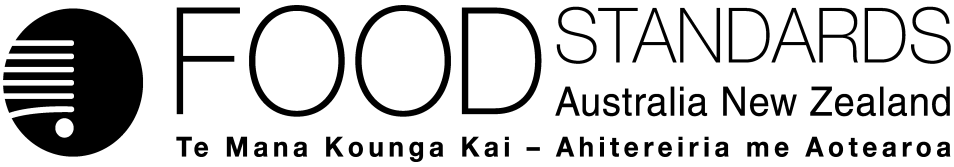 5 September 2014[18-14]Administrative Assessment Report –Application A1099Serine Protease (Trypsin) as a Processing Aid (Enzyme)DecisionChargesApplication Handbook requirementsConsultation & assessment timeframeDate received:  30 July 2014Date due for completion of administrative assessment:  20 August 2014Date completed:  20 August 2014Date received:  30 July 2014Date due for completion of administrative assessment:  20 August 2014Date completed:  20 August 2014Date received:  30 July 2014Date due for completion of administrative assessment:  20 August 2014Date completed:  20 August 2014Applicant: Novozymes Australia Pty LtdApplicant: Novozymes Australia Pty LtdPotentially affected Standard:1.3.3Brief description of Application:To approve a new enzyme, serine protease (trypsin), sourced from a genetically modified strain of Fusarium venenatum as a processing aid in the production of protein hydrolysates.Brief description of Application:To approve a new enzyme, serine protease (trypsin), sourced from a genetically modified strain of Fusarium venenatum as a processing aid in the production of protein hydrolysates.Potentially affected Standard:1.3.3Procedure:  General	Estimated total hours: Up to 350 Reasons why:It is seeking permission for a new enzymeEstimated start work:  Mid-September 2014Application acceptedDate:  20 August 2014Has the Applicant requested confidential commercial information status? Yes✔ 	NoWhat documents are affected? Appendix 6Has the Applicant provided justification for confidential commercial information request? Yes✔ 	No	N/AHas the Applicant sought special consideration e.g. novel food exclusivity, two separate applications which need to be progressed together?Yes	No✔Does FSANZ consider that the application confers an exclusive capturable commercial benefit on the Applicant?Yes	No ✔Does the Applicant want to expedite consideration of this Application?Yes✔ Fees received 1 September 2014Which Guidelines within the Part 3 of the Application Handbook apply to this Application?3.1.1, 3.3.2 Is the checklist completed?Yes✔ 	NoDoes the Application meet the requirements of the relevant Guidelines?  Yes✔ 	No  Does the Application relate to a matter that may be developed as a food regulatory measure, or that warrants a variation of a food regulatory measure?Yes✔ 	NoIs the Application so similar to a previous application or proposal for the development or variation of a food regulatory measure that it ought not to be accepted?Yes	No✔Did the Applicant identify the Procedure that, in their view, applies to the consideration of this Application?Yes✔ 	NoIf yes, indicate which Procedure: General	Other Comments or Relevant Matters:Nil Proposed length of public consultation period:  6 weeks Proposed timeframe for assessment:‘Early Bird Notification’ due:  17 September 2014The timelines below are based on the understanding it will be a paid applicationCommence assessment (clock start)	1 Sept 2014Completion of assessment & preparation of draft food reg measure	Early Jan 2015Public comment	Mid-Jan – Late Feb 2015Board to complete approval	Mid-May 2015Notification to Forum	Late May 2015Anticipated gazettal if no review requested	Early August 2015